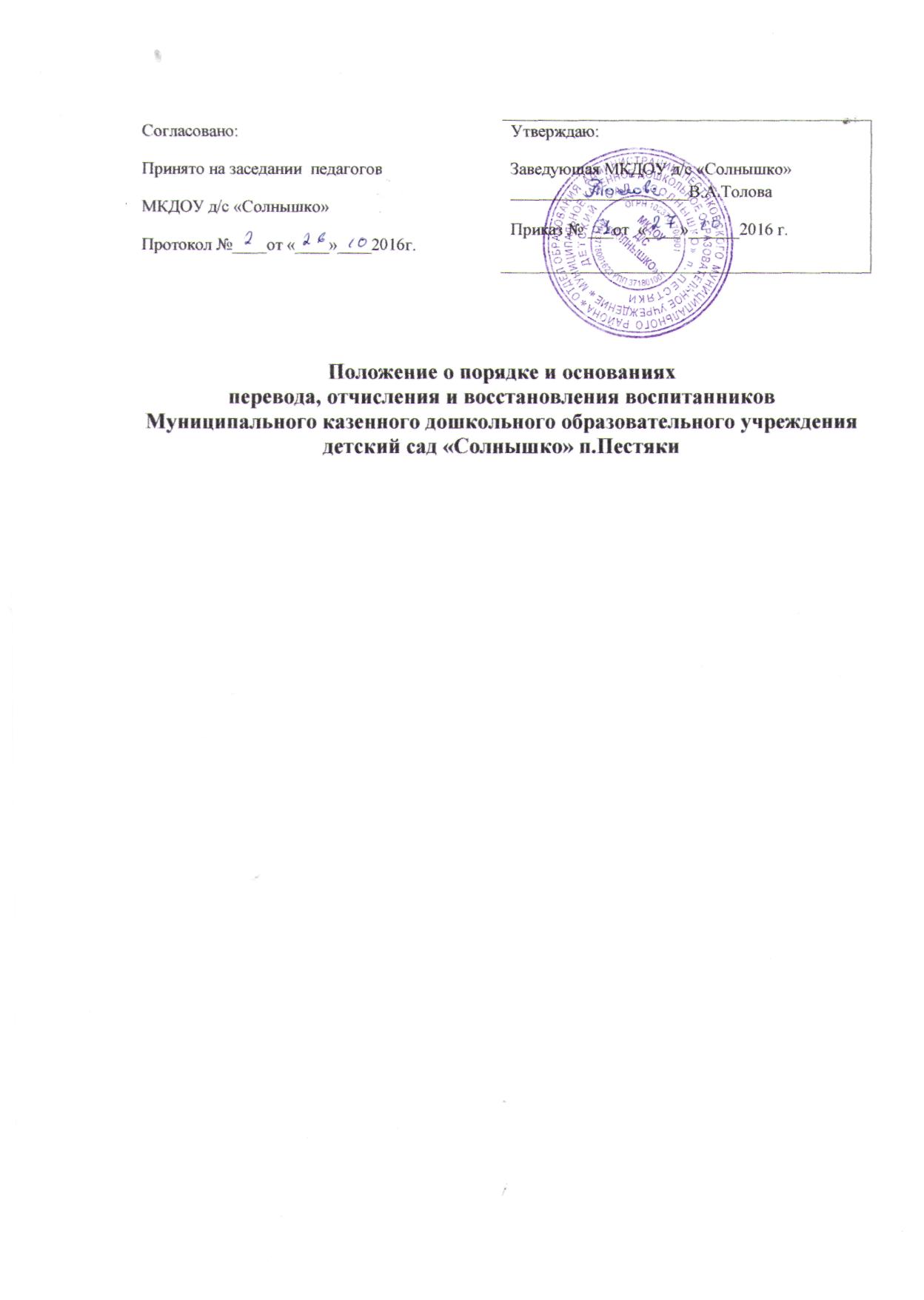 1.1.  Настоящее  Положение разработано в соответствии с Федеральным Законом «Об образовании в Российской Федерации» от 27 декабря 2012г № 273, Уставом МКДОУ д/с «Солнышко».1.2. Данный документ регулирует  порядок и основания  перевода, отчисления и восстановления воспитанника МКДОУ д/с «Солнышко»2. Порядок и основания для перевода 2.1. Перевод в другое образовательное учреждение осуществляется:- по заявлению родителей (законных представителей), в том числе в случае перевода для продолжения освоения программы в другую организацию, осуществляющую образовательную деятельность;- по обстоятельствам, не зависящим от воли  родителей (законных представителей) и Учреждения, в том числе в случаях ликвидации Учреждения, аннулирования лицензии на осуществление образовательной деятельности; 2.2. Порядок и условия перевода в другую образовательную организацию регламентируется федеральным органом исполнительной власти3. Порядок отчисления3.1. Отчисление воспитанника из дошкольных групп может производиться в следующих  случаях:- в связи с получением образования (завершением обучения)- по заявлению родителей (законных представителей) в случае перевода для продолжения освоения программы в другую организацию, осуществляющую образовательную деятельность;- по обстоятельствам, не зависящим от воли  родителей (законных представителей) воспитанника и Учреждения, в том числе в случаях ликвидации организации, аннулирования лицензии на осуществление образовательной деятельности.3.2. Досрочное прекращение образовательных отношений по инициативе родителей (законных представителей) воспитанника не влечет за собой возникновение каких-либо дополнительных, в том числе материальных, обязательств указанного обучающегося перед Учреждением. 3.3. Порядок отчисления:- рассмотрение документов – основания для отчисления (заявление родителей (законных представителей);- издание приказа об отчислении;- внесение записи в Книгу движения детей с указанием даты и места выбытия;- внесение записи в Медицинскую карту воспитанника с датой последнего пребывания в Учреждении, отсутствия (наличия) карантина в группе;- медицинская карта передается родителю (законному представителю) лично в руки. 4. Порядок восстановления 4.1. Воспитанник, отчисленный из Учреждения по инициативе родителей (законных представителей) до завершения освоения образовательной программы, имеет право на восстановление, по заявлению родителей (законных представителей) при наличии в Учреждении свободных мест. Порядок и условия восстановления в Учреждении, осуществляющей образовательную деятельность, воспитанника, отчисленного по инициативе этой организации, определяются локальным нормативным актом этой организации.4.2. Основанием для восстановления является распорядительный акт (приказ) руководителя Учреждения, о восстановлении.4.3. Порядок восстановления:- на основании заявления родителей (законных представителей) издание приказа руководителя о восстановлении 4.4. Права и обязанности участников образовательного процесса, предусмотренные,  законодательством и локальными актами Учреждения возникают с даты, восстановления  воспитанника в Учреждении. 